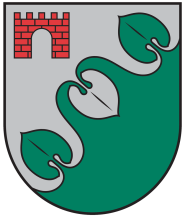 Limbažu novada DOMEReģ. Nr. 90009114631; Rīgas iela 16, Limbaži, Limbažu novads LV-4001; E-pasts pasts@limbazunovads.lv; tālrunis 64023003LĒMUMSPar lokālplānojuma teritorijas plānojuma grozījumiem zemes vienībās Tērces ielā 4 (kadastra apz. 6615 002 0024) un daļā no Viļņu ielas 18 (kadastra apz. 6615 004 0114), Salacgrīvā, Limbažu novadā  1.redakcijas nodošanu publiskai apspriešanai un atzinumu saņemšanaiZiņo Ilona ZeltiņaLimbažu novada pašvaldība ir izskatījusi lokālplānojuma izstrādātāja SIA “Pop-up House” arhitektes Zanes Koroļas 2023. gada 9.maija iesniegumu Limbažu novada pašvaldībā iesniegumu (reģ. pašvaldībā ar reģ. Nr. 4.8.1/23/2789) par “Lokālplānojuma teritorijas plānojuma grozījumiem zemes vienībās Tērces ielā 4 (kadastra apz. 6615 002 0024) un daļā no Viļņu ielas 18 (kadastra apz. 6615 004 0114), Salacgrīvā, Limbažu novadā” (turpmāk - lokālplānojums) projekta izskatīšanu un virzību lēmuma pieņemšanai saskaņā ar 2014.gada 14.oktobra Ministru kabineta noteikumu Nr.628 “Noteikumi par pašvaldību teritorijas attīstības plānošanas dokumentiem” 80.punktu.Saskaņā ar Limbažu novada domes 2022. gada 26. maija  lēmumu Nr. 538 „Par lokālplānojuma izstrādes uzsākšanu teritorijas plānojuma grozījumiem zemes vienībās Tērces ielā 4 (kadastra apz. 6615 002 0024) un daļā no Viļņu ielas 18 (kadastra apz. 6615 004 0114), Salacgrīvā, Limbažu novadā” (protokols Nr.6, 33.), uzsākta lokālplānojuma izstrāde nekustamajiem īpašumiem Tērces ielā 4 (kadastra apz. 6615 002 0024) un daļā no Viļņu ielas 18 (kadastra apz. 6615 004 0114), Salacgrīvā, Limbažu novadā.Lokālplānojums izstrādāts, lai mainītu zemes vienību Tērces ielā 4 (kadastra apz. 6615 002 0024) un daļā no Viļņu ielas 18 (kadastra apz. 6615 004 0114), Salacgrīvā, Limbažu novadā funkcionālo zonējumu un teritorijas izmantošanas un apbūves noteikumus no Darījumu un komercteritorijas (DK un DK-2) uz Publiskās apbūves teritorija (P) un Kickiņurgai funkcionālo zonējumu ūdeņu teritorija (Ū). Piekļūšana lokālplānojuma teritorijai risināta no valsts galvenā autoceļa A1 Rīga (Baltezers)—Igaunijas robeža (Ainaži) jeb Viļu ielas  Salacgrīvas pilsētā.Lokālplānojuma izstrādes vadītājs sagatavojis Ziņojumu par izstrādāto lokālplānojuma 1.redakcijas turpmāko virzību (Pielikums Nr.1). Izstrādes vadītāja ziņo, ka no darba uzdevumā norādītām institūcijām tika saņemti nosacījumi lokālplānojuma izstrādē. Vides pārraudzības valsts birojs 25.01.2023. pieņēma lēmumu Nr. 4-02/8/2023 “Nepiemērot stratēģiskā ietekmes uz vidi novērtējuma procedūru Lokālplānojumam zemes vienībai Tērces ielā 4 (kadastra apzīmējums 6615 002 0024) un daļai no Viļņu ielas 18 (kadastra apzīmējums 6615 004 0114) Salacgrīvā, Limbažu novadā”. Lokālplānojuma izstrādātāji arhitekte Zane Koroļa, sert.nr. 1-00510, un kartogrāfs I.Narbuts ir izstrādājuši lokālplānojuma 1.redakciju un ievietojuši sistēmā TAPIS, kura nododama publiskai apspriešanai un atzinumu saņemšanai.Ņemot vērā augstāk minēto Pamatojoties uz Pašvaldību likuma 10. panta pirmās daļas 21. punktu, Administratīvā procesa likuma 63. panta pirmās daļas 1.punktu, Covid – 19 infekcijas izplatības pārvaldības likuma 21.panta otro un trešo daļu, Ministru kabineta 2014.gada 14.oktobra noteikumu Nr.628 „Noteikumi par pašvaldību teritorijas attīstības plānošanas dokumentiem” 16., 80., 81., 82., 83., 84. un 85. punktiem, atklāti balsojot: PAR – 13 deputāti (Aigars Legzdiņš, Andris Garklāvs, Arvīds Ozols, Dagnis Straubergs, Dāvis Melnalksnis, Edmunds Zeidmanis, Jānis Bakmanis, Jānis Remess, Kristaps Močāns, Lija Jokste, Māris Beļaunieks, Regīna Tamane, Ziedonis Rubezis), PRET – nav, ATTURAS – nav, Limbažu novada dome NOLEMJ:Nodot lokālplānojuma teritorijas plānojumu grozījumiem zemes vienībās Tērces ielā 4 (kadastra apz. 6615 002 0024) un daļā no Viļņu ielas 18 (kadastra apz. 6615 004 0114), Salacgrīvā, Limbažu novadā 1.redakciju publiskai apspriešanai un institūciju atzinumu saņemšanai.Noteikt lokālplānojuma 1.redakcijas neklātienes (attālinātās) publiskās apspriešanas laiku ne īsāku par četrām nedēļām. Paziņojumus par lokālplānojuma 1.redakcijas publisko apspriešanu publicēt pašvaldības mājaslapā www.limbazunovads.lv, un laikrakstā „Auseklis” un ievietot TAPIS sistēmā.Uzdot lokālplānojuma izstrādes vadītājam kontrolēt lēmuma izpildi.Limbažu novada pašvaldībasDomes priekšsēdētāja 1.vietnieks							M.BeļaunieksŠIS DOKUMENTS IR PARAKSTĪTS AR DROŠU ELEKTRONISKO PARAKSTU UN SATUR LAIKA ZĪMOGU2023. gada 25. maijā	Nr.486(protokols Nr.6, 97.)